О заседании дискуссионного клуба Уважаемые коллеги!	В соответствии с планом работы департамента по образованию администрации Волгограда 12.03.2020 с 15.00 до 16.30 на базе МОУ Центра «Истоки» в рамках деятельности методического объединения педагогов, работающих в сфере духовно-нравственного воспитания, состоится заседание дискуссионного клуба «Содержание произведений современного искусства в педагогическом аспекте». Материал для обсуждения – художественный фильм «Ржев» (2019).Просим Вас обеспечить присутствие на заседании дискуссионного клуба педагогов согласно прилагаемому списку.Адрес МОУ Центра «Истоки»: пр-кт им. В.И. Ленина, д. 32, подъезд 8, вход со двора.Контактное лицо Сиротина Елена Арнольдовна: 8-919-79-00-245.Приложение: в 1 экз. на 2 л.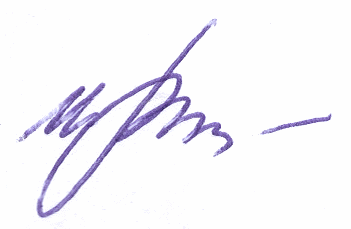 Ирина Сергеевна Черкасова39-73-17Приложение к письму департамента по образованию администрации Волгограда от 10.03.2020 № 6/417Список педагоговдля участия в работе дискуссионного клубя «Содержание произведений современного искусства в педагогическом аспекте»в рамках методического объединения педагогов,работающих в области духовно-нравственного воспитания детей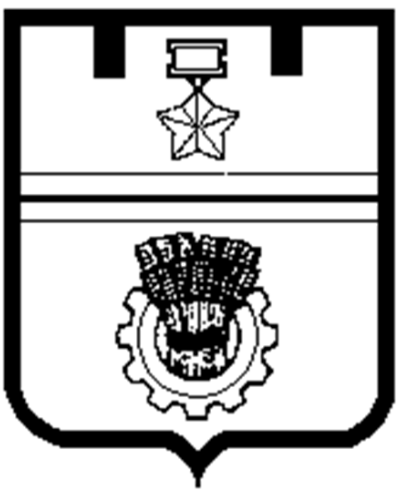 АДМИНИСТРАЦИЯ ВОЛГОГРАДА Департамент по образованиюпр-кт им. В.И.Ленина, д. 17, 400066,тел. (8442) 39-73-01, факс (8442) 39-73-01,Е-mail: goruo@volgadmin.ru,ОКПО 02104270, ОГРН 1023403430093,ИНН/КПП 3444053627/344401001АДМИНИСТРАЦИЯ ВОЛГОГРАДА Департамент по образованиюпр-кт им. В.И.Ленина, д. 17, 400066,тел. (8442) 39-73-01, факс (8442) 39-73-01,Е-mail: goruo@volgadmin.ru,ОКПО 02104270, ОГРН 1023403430093,ИНН/КПП 3444053627/344401001АДМИНИСТРАЦИЯ ВОЛГОГРАДА Департамент по образованиюпр-кт им. В.И.Ленина, д. 17, 400066,тел. (8442) 39-73-01, факс (8442) 39-73-01,Е-mail: goruo@volgadmin.ru,ОКПО 02104270, ОГРН 1023403430093,ИНН/КПП 3444053627/344401001АДМИНИСТРАЦИЯ ВОЛГОГРАДА Департамент по образованиюпр-кт им. В.И.Ленина, д. 17, 400066,тел. (8442) 39-73-01, факс (8442) 39-73-01,Е-mail: goruo@volgadmin.ru,ОКПО 02104270, ОГРН 1023403430093,ИНН/КПП 3444053627/344401001АДМИНИСТРАЦИЯ ВОЛГОГРАДА Департамент по образованиюпр-кт им. В.И.Ленина, д. 17, 400066,тел. (8442) 39-73-01, факс (8442) 39-73-01,Е-mail: goruo@volgadmin.ru,ОКПО 02104270, ОГРН 1023403430093,ИНН/КПП 3444053627/344401001АДМИНИСТРАЦИЯ ВОЛГОГРАДА Департамент по образованиюпр-кт им. В.И.Ленина, д. 17, 400066,тел. (8442) 39-73-01, факс (8442) 39-73-01,Е-mail: goruo@volgadmin.ru,ОКПО 02104270, ОГРН 1023403430093,ИНН/КПП 3444053627/344401001АДМИНИСТРАЦИЯ ВОЛГОГРАДА Департамент по образованиюпр-кт им. В.И.Ленина, д. 17, 400066,тел. (8442) 39-73-01, факс (8442) 39-73-01,Е-mail: goruo@volgadmin.ru,ОКПО 02104270, ОГРН 1023403430093,ИНН/КПП 3444053627/344401001АДМИНИСТРАЦИЯ ВОЛГОГРАДА Департамент по образованиюпр-кт им. В.И.Ленина, д. 17, 400066,тел. (8442) 39-73-01, факс (8442) 39-73-01,Е-mail: goruo@volgadmin.ru,ОКПО 02104270, ОГРН 1023403430093,ИНН/КПП 3444053627/344401001АДМИНИСТРАЦИЯ ВОЛГОГРАДА Департамент по образованиюпр-кт им. В.И.Ленина, д. 17, 400066,тел. (8442) 39-73-01, факс (8442) 39-73-01,Е-mail: goruo@volgadmin.ru,ОКПО 02104270, ОГРН 1023403430093,ИНН/КПП 3444053627/344401001АДМИНИСТРАЦИЯ ВОЛГОГРАДА Департамент по образованиюпр-кт им. В.И.Ленина, д. 17, 400066,тел. (8442) 39-73-01, факс (8442) 39-73-01,Е-mail: goruo@volgadmin.ru,ОКПО 02104270, ОГРН 1023403430093,ИНН/КПП 3444053627/344401001АДМИНИСТРАЦИЯ ВОЛГОГРАДА Департамент по образованиюпр-кт им. В.И.Ленина, д. 17, 400066,тел. (8442) 39-73-01, факс (8442) 39-73-01,Е-mail: goruo@volgadmin.ru,ОКПО 02104270, ОГРН 1023403430093,ИНН/КПП 3444053627/344401001АДМИНИСТРАЦИЯ ВОЛГОГРАДА Департамент по образованиюпр-кт им. В.И.Ленина, д. 17, 400066,тел. (8442) 39-73-01, факс (8442) 39-73-01,Е-mail: goruo@volgadmin.ru,ОКПО 02104270, ОГРН 1023403430093,ИНН/КПП 3444053627/344401001АДМИНИСТРАЦИЯ ВОЛГОГРАДА Департамент по образованиюпр-кт им. В.И.Ленина, д. 17, 400066,тел. (8442) 39-73-01, факс (8442) 39-73-01,Е-mail: goruo@volgadmin.ru,ОКПО 02104270, ОГРН 1023403430093,ИНН/КПП 3444053627/344401001АДМИНИСТРАЦИЯ ВОЛГОГРАДА Департамент по образованиюпр-кт им. В.И.Ленина, д. 17, 400066,тел. (8442) 39-73-01, факс (8442) 39-73-01,Е-mail: goruo@volgadmin.ru,ОКПО 02104270, ОГРН 1023403430093,ИНН/КПП 3444053627/344401001АДМИНИСТРАЦИЯ ВОЛГОГРАДА Департамент по образованиюпр-кт им. В.И.Ленина, д. 17, 400066,тел. (8442) 39-73-01, факс (8442) 39-73-01,Е-mail: goruo@volgadmin.ru,ОКПО 02104270, ОГРН 1023403430093,ИНН/КПП 3444053627/344401001АДМИНИСТРАЦИЯ ВОЛГОГРАДА Департамент по образованиюпр-кт им. В.И.Ленина, д. 17, 400066,тел. (8442) 39-73-01, факс (8442) 39-73-01,Е-mail: goruo@volgadmin.ru,ОКПО 02104270, ОГРН 1023403430093,ИНН/КПП 3444053627/344401001АДМИНИСТРАЦИЯ ВОЛГОГРАДА Департамент по образованиюпр-кт им. В.И.Ленина, д. 17, 400066,тел. (8442) 39-73-01, факс (8442) 39-73-01,Е-mail: goruo@volgadmin.ru,ОКПО 02104270, ОГРН 1023403430093,ИНН/КПП 3444053627/344401001АДМИНИСТРАЦИЯ ВОЛГОГРАДА Департамент по образованиюпр-кт им. В.И.Ленина, д. 17, 400066,тел. (8442) 39-73-01, факс (8442) 39-73-01,Е-mail: goruo@volgadmin.ru,ОКПО 02104270, ОГРН 1023403430093,ИНН/КПП 3444053627/344401001АДМИНИСТРАЦИЯ ВОЛГОГРАДА Департамент по образованиюпр-кт им. В.И.Ленина, д. 17, 400066,тел. (8442) 39-73-01, факс (8442) 39-73-01,Е-mail: goruo@volgadmin.ru,ОКПО 02104270, ОГРН 1023403430093,ИНН/КПП 3444053627/344401001АДМИНИСТРАЦИЯ ВОЛГОГРАДА Департамент по образованиюпр-кт им. В.И.Ленина, д. 17, 400066,тел. (8442) 39-73-01, факс (8442) 39-73-01,Е-mail: goruo@volgadmin.ru,ОКПО 02104270, ОГРН 1023403430093,ИНН/КПП 3444053627/344401001АДМИНИСТРАЦИЯ ВОЛГОГРАДА Департамент по образованиюпр-кт им. В.И.Ленина, д. 17, 400066,тел. (8442) 39-73-01, факс (8442) 39-73-01,Е-mail: goruo@volgadmin.ru,ОКПО 02104270, ОГРН 1023403430093,ИНН/КПП 3444053627/344401001АДМИНИСТРАЦИЯ ВОЛГОГРАДА Департамент по образованиюпр-кт им. В.И.Ленина, д. 17, 400066,тел. (8442) 39-73-01, факс (8442) 39-73-01,Е-mail: goruo@volgadmin.ru,ОКПО 02104270, ОГРН 1023403430093,ИНН/КПП 3444053627/344401001АДМИНИСТРАЦИЯ ВОЛГОГРАДА Департамент по образованиюпр-кт им. В.И.Ленина, д. 17, 400066,тел. (8442) 39-73-01, факс (8442) 39-73-01,Е-mail: goruo@volgadmin.ru,ОКПО 02104270, ОГРН 1023403430093,ИНН/КПП 3444053627/344401001АДМИНИСТРАЦИЯ ВОЛГОГРАДА Департамент по образованиюпр-кт им. В.И.Ленина, д. 17, 400066,тел. (8442) 39-73-01, факс (8442) 39-73-01,Е-mail: goruo@volgadmin.ru,ОКПО 02104270, ОГРН 1023403430093,ИНН/КПП 3444053627/344401001АДМИНИСТРАЦИЯ ВОЛГОГРАДА Департамент по образованиюпр-кт им. В.И.Ленина, д. 17, 400066,тел. (8442) 39-73-01, факс (8442) 39-73-01,Е-mail: goruo@volgadmin.ru,ОКПО 02104270, ОГРН 1023403430093,ИНН/КПП 3444053627/344401001АДМИНИСТРАЦИЯ ВОЛГОГРАДА Департамент по образованиюпр-кт им. В.И.Ленина, д. 17, 400066,тел. (8442) 39-73-01, факс (8442) 39-73-01,Е-mail: goruo@volgadmin.ru,ОКПО 02104270, ОГРН 1023403430093,ИНН/КПП 3444053627/344401001АДМИНИСТРАЦИЯ ВОЛГОГРАДА Департамент по образованиюпр-кт им. В.И.Ленина, д. 17, 400066,тел. (8442) 39-73-01, факс (8442) 39-73-01,Е-mail: goruo@volgadmin.ru,ОКПО 02104270, ОГРН 1023403430093,ИНН/КПП 3444053627/344401001АДМИНИСТРАЦИЯ ВОЛГОГРАДА Департамент по образованиюпр-кт им. В.И.Ленина, д. 17, 400066,тел. (8442) 39-73-01, факс (8442) 39-73-01,Е-mail: goruo@volgadmin.ru,ОКПО 02104270, ОГРН 1023403430093,ИНН/КПП 3444053627/344401001АДМИНИСТРАЦИЯ ВОЛГОГРАДА Департамент по образованиюпр-кт им. В.И.Ленина, д. 17, 400066,тел. (8442) 39-73-01, факс (8442) 39-73-01,Е-mail: goruo@volgadmin.ru,ОКПО 02104270, ОГРН 1023403430093,ИНН/КПП 3444053627/344401001АДМИНИСТРАЦИЯ ВОЛГОГРАДА Департамент по образованиюпр-кт им. В.И.Ленина, д. 17, 400066,тел. (8442) 39-73-01, факс (8442) 39-73-01,Е-mail: goruo@volgadmin.ru,ОКПО 02104270, ОГРН 1023403430093,ИНН/КПП 3444053627/344401001от10.03.202010.03.2020№ 6/417на №на №отНачальникам территориальных управлений департамента по образованию администрации Волгограда МОУ Центр «Истоки»МОУ ДЮЦРуководитель департамента И. А. РадченкоМОУФИОТракторозаводский районТракторозаводский районМОУ СШ № 3Ермишева М.Р., учитель начальных классовМОУ СШ № 27Нужная О.В., учитель начальных классовМОУ СШ № 86Лукина С.В., учитель истории и обществознанияМОУ СШ № 88Бойко Е.В., учитель начальных классовКолодяжная С.В, учитель истории и обществознанияМОУ СШ № 94Дуркина Т.Ю., учитель начальных классовКраснооктябрьский районКраснооктябрьский районМОУ СШ № 13Логвинова И.А., Иванова Е.С., учителя начальных классовМОУ СШ № 34Котельникова Ю.В., учитель начальных классовМОУ СШ № 35Кислякова О.Н., учитель начальных классовДзержинский районДзержинский районМОУ Лицей № 8 «Олимпия»Савенкова Е.В., педагог дополнительного образованияМОУ Лицей № 9Левина О.В., учитель русского языка и литературы,Черёмина Д.С., педагог-организаторМОУ ДЮЦ Дзержинского районаГоголев Г.Ю., педагог дополнительного образованияЦентральный районЦентральный районМОУ СШ № 44Дядченко О.В., учитель музыкиМОУ СШ № 10Шутова М.Б., учитель начальных классовМОУ СШ № 6Баженова Л.Н., учитель музыкиМОУ ДЮЦШаробакина Е.О., Лихачева Л.Е., педагоги дополнительного образованияВорошиловский районВорошиловский районГимназия № 5Городскова Т.А., учитель музыкиМОУ Лицей № 6Савостина Н.С., учитель начальных классовМОУ Лицей № 11Дьяконенко Л.В., учитель начальных классовМОУ Гимназия № 17Ляшенко Е.А., Истомина И.Л, учителя начальных классовМОУ СШ № 48Шелудкова Л.А., учитель начальных классовСоветский районСоветский районМОУ СШ № 46Петрова В.Н., учитель начальных классовМОУ СШ № 58Шарова Л.В., учитель начальных классовМОУ СШ № 129Рыблова Г.А., учитель музыки Кировский районКировский районМОУ СШ № 59Стрижакова Л.С., учитель ОПКМОУ СШ № 112Татарникова А.И., учитель начальных классов, Тушканова С.В., педагог-библиотекарьМОУ Лицей № 10Лосева О.В., учитель русского языка и литературыКрасноармейский районКрасноармейский районМОУ Гимназия № 2Князева О.В., учитель начальных классовМОУ Гимназия № 8Дмитриева Е.А., учитель музыкиМОУ СШ № 9Резник А.К., учитель русского языка и литературыМОУ СШ № 64Пономареваа Л.И., учитель французского языка, Шампарова Л.В., учитель ИЗОМОУ СШ № 65Кутепова И.Н., учитель ИЗОМОУ СШ № 118Долгая Л.Н., учитель русского языка и литературыМОУ СШ № 134 «Дарование»Нерославская Е.И., учитель музыки